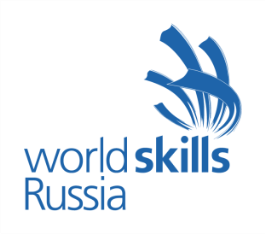 Конкурсное задание 1 день«WorldSkills Russia – Улан-Удэ 2015»Шифр  18   Компетенция Электромонтажные работы  МОДУЛИ ЗАДАНИЯ И НЕОБХОДИМОЕ ВРЕМЯМодули и время сведены в таблице 1 Таблица 1.Модуль 2: Монтаж электрооборудования промышленных зданий с использованием традиционных технологий.Участнику необходимо выполнить монтаж сети силового электрооборудования, руководствуясь монтажной и принципиальной электрической схемой установки (Приложение к Конкурсному заданию). № п/пНаименование модуляРабочее времяВремя на задание1Модуль 2: Монтаж электрооборудования промышленных зданий с использованием традиционных технологий.13:00-18:005 часов